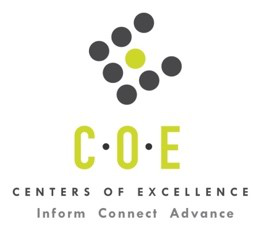 Labor Market Analysis for Program RecommendationEsthetician OccupationsCollege of San Mateo Prepared by the San Francisco Bay Center of Excellence for Labor Market ResearchDecember 2023RecommendationBased on all available data, there appears to be an “undersupply” of Esthetician workers compared to the demand for this cluster of occupations in the Bay region and in the Mid-Peninsula sub-region (San Francisco, San Mateo counties). There is a projected annual gap of about 1,111 students in the Bay region and 203 students in the Mid-Peninsula Sub-Region.IntroductionThis report provides student outcomes data on employment and earnings for TOP 3007.00 - Cosmetology and Barbering programs in the state and region. It is recommended that these data be reviewed to better understand how outcomes for students taking courses on this TOP code compare to potentially similar programs at colleges in the state and region, as well as to outcomes across all CTE programs at College of San Mateo and in the region.This report profiles Esthetician Occupations in the 12 county Bay region and in the Mid-Peninsula sub-region for a proposed new Esthetician Certificate of Achievement program at College of San Mateo.Hairdressers, Hairstylists, and Cosmetologists (39-5012): Provide beauty services, such as shampooing, cutting, coloring, and styling hair, and massaging and treating scalp. May apply makeup, dress wigs, perform hair removal, and provide nail and skin care services. Excludes “Makeup Artists, Theatrical and Performance (39-5091),”Manicurists and Pedicurists” (39-5092), and “Skincare Specialists” (39-5094).
  Entry-Level Educational Requirement: Postsecondary nondegree award
  Training Requirement: None
  Percentage of Community College Award Holders or Some Postsecondary Coursework: 43%Skincare Specialists (39-5094): Provide skincare treatments to face and body to enhance an individual’s appearance. Includes electrologists and laser hair removal specialists.
  Entry-Level Educational Requirement: Postsecondary nondegree award
  Training Requirement: None
  Percentage of Community College Award Holders or Some Postsecondary Coursework: 52%Occupational DemandTable 1. Employment Outlook for Esthetician Occupations in Bay RegionTable 2. Employment Outlook for Esthetician Occupations in Mid-Peninsula Sub-regionJob Postings in Bay Region and Mid-Peninsula Sub-RegionTable 3. Number of Job Postings by Occupation for latest 12 months Table 4a. Top Job Titles for Esthetician Occupations for latest 12 months - Bay RegionTable 4b. Top Job Titles for Esthetician Occupations for latest 12 months - Mid-Peninsula Sub-RegionIndustry ConcentrationTable 5. Industries hiring Esthetician Workers in Bay RegionTable 6. Top Employers Posting Esthetician Occupations in Bay Region and Mid-Peninsula Sub-Region Educational SupplyThere are six (6) community colleges in the Bay Region issuing 221 awards on average annually (last 3 years ending 2021-22) on TOP 3007.00 - Cosmetology and Barbering. In the Mid-Peninsula Sub-Region, there are two (2) community colleges that issued 54 awards on average annually (last 3 years) on this TOP code.There are 13 other CTE educational institutions in the Bay Region issuing 365 awards on average annually (last 3 years ending 2021-22) on CIP 12.0401 - Cosmetology/Cosmetologist, General. There are three (3) other CTE educational institution in the Mid-Peninsula Sub-Region issuing 108 awards on average annually (last 3 years) on this CIP code.Table 7a. Community College Awards on TOP 3007.00 - Cosmetology and Barbering in Bay RegionTable 7b. Other CTE Institutions Awards on CIP 12.0401 Cosmetology/Cosmetologist, General in Bay RegionGap AnalysisBased on the data included in this report, there is a labor market gap in the Bay region with 1,697 annual openings for the Esthetician occupational cluster and 586 annual (3-year average) awards for an annual undersupply of 1,111 students. In the Mid-Peninsula Sub-Region, there is also a gap with 365 annual openings and 162 annual (3-year average) awards for an annual undersupply of 203 students.Student OutcomesTable 8. Four Employment Outcomes Metrics for Students Who Took Courses on TOP 3007.00 - Cosmetology and BarberingSkills, Certifications and EducationTable 9. Top Skills for Esthetician Occupations in Bay Region Table 10. Certifications for Esthetician Occupations in Bay Region Table 11. Education Requirements for Esthetician Occupations in Bay RegionMethodologyOccupations for this report were identified by use of job descriptions and skills listed in O*Net. Labor demand data is sourced from Lightcast occupation and job postings data. Educational supply and student outcomes data is retrieved from multiple sources, including CCCCO Data Mart and CTE Launchboard.SourcesO*Net Online
Lightcast
CTE LaunchBoard www.calpassplus.org
Launchboard
Statewide CTE Outcomes Survey
Employment Development Department Unemployment Insurance Dataset
Living Insight Center for Community Economic Development
Chancellor’s Office MIS systemContactsFor more information, please contact:Leila Jamoosian, Research Analyst, for Bay Area Community College Consortium (BACCC) and Centers of Excellence (COE), leila@baccc.netJohn Carrese, Director, San Francisco Bay Center of Excellence for Labor Market Research, jcarrese@ccsf.edu or (415) 267-6544Occupation2021 Jobs2026 Jobs5-yr Change5-yr % Change5-yr Total OpeningsAnnual Openings25% Hourly EarningMedian Hourly WageHairdressers, Hairstylists,      and Cosmetologists4,6426,9302,28849%6,4171,283$14$15Skincare Specialists1,8832,43555229%2,071414$16$18Total6,5259,3652,84044%8,4881,697Source: Lightcast 2022.3Source: Lightcast 2022.3Source: Lightcast 2022.3Source: Lightcast 2022.3Source: Lightcast 2022.3Source: Lightcast 2022.3Source: Lightcast 2022.3Source: Lightcast 2022.3Source: Lightcast 2022.3Bay Region includes: Alameda, Contra Costa, Marin, Monterey, Napa, San Benito, San Francisco, San Mateo, Santa Clara, Santa Cruz, Solano and Sonoma CountiesBay Region includes: Alameda, Contra Costa, Marin, Monterey, Napa, San Benito, San Francisco, San Mateo, Santa Clara, Santa Cruz, Solano and Sonoma CountiesBay Region includes: Alameda, Contra Costa, Marin, Monterey, Napa, San Benito, San Francisco, San Mateo, Santa Clara, Santa Cruz, Solano and Sonoma CountiesBay Region includes: Alameda, Contra Costa, Marin, Monterey, Napa, San Benito, San Francisco, San Mateo, Santa Clara, Santa Cruz, Solano and Sonoma CountiesBay Region includes: Alameda, Contra Costa, Marin, Monterey, Napa, San Benito, San Francisco, San Mateo, Santa Clara, Santa Cruz, Solano and Sonoma CountiesBay Region includes: Alameda, Contra Costa, Marin, Monterey, Napa, San Benito, San Francisco, San Mateo, Santa Clara, Santa Cruz, Solano and Sonoma CountiesBay Region includes: Alameda, Contra Costa, Marin, Monterey, Napa, San Benito, San Francisco, San Mateo, Santa Clara, Santa Cruz, Solano and Sonoma CountiesBay Region includes: Alameda, Contra Costa, Marin, Monterey, Napa, San Benito, San Francisco, San Mateo, Santa Clara, Santa Cruz, Solano and Sonoma CountiesBay Region includes: Alameda, Contra Costa, Marin, Monterey, Napa, San Benito, San Francisco, San Mateo, Santa Clara, Santa Cruz, Solano and Sonoma CountiesOccupation2021 Jobs2026 Jobs5-yr Change5-yr % Change5-yr Total OpeningsAnnual Openings25% Hourly EarningMedian Hourly WageHairdressers, Hairstylists,    and Cosmetologists1,0051,44043543%1,327265$15$17Skincare Specialists49160010922%498100$17$19Total1,4962,04054436%1,825365Source: Lightcast 2022.3Source: Lightcast 2022.3Source: Lightcast 2022.3Source: Lightcast 2022.3Source: Lightcast 2022.3Source: Lightcast 2022.3Source: Lightcast 2022.3Source: Lightcast 2022.3Source: Lightcast 2022.3Mid-Peninsula Sub-Region includes: San Francisco, San Mateo CountiesMid-Peninsula Sub-Region includes: San Francisco, San Mateo CountiesMid-Peninsula Sub-Region includes: San Francisco, San Mateo CountiesMid-Peninsula Sub-Region includes: San Francisco, San Mateo CountiesMid-Peninsula Sub-Region includes: San Francisco, San Mateo CountiesMid-Peninsula Sub-Region includes: San Francisco, San Mateo CountiesMid-Peninsula Sub-Region includes: San Francisco, San Mateo CountiesMid-Peninsula Sub-Region includes: San Francisco, San Mateo CountiesMid-Peninsula Sub-Region includes: San Francisco, San Mateo CountiesOccupationBay RegionMid-PeninsulaHairdressers, Hairstylists, and Cosmetologists2,515463Skincare Specialists19452Source: LightcastSource: LightcastSource: LightcastTitleBayTitleBayHair Stylists1,110Hair Stylists/Cosmetologists47Stylists452Marketplace Managers47Estheticians95Cosmetologists/Hairstylists41Licensed Hair Stylists85Design Studio Specialists24Beauty Specialists77Licensed Aestheticians24Cosmetologists61People Managers23Licensed Cosmetologists61Sales Stylists18Stylists/Cosmetologists61Personal Stylists16Wax Specialists51Salon Stylists15Source: LightcastSource: LightcastSource: LightcastSource: LightcastTitleMid-PeninsulaTitleMid-PeninsulaHair Stylists164Licensed Aestheticians5Stylists100Hair Stylists/Cosmetologists4Beauty Specialists63Personal Stylists4Estheticians30Aestheticians3Stylists/Cosmetologists15Aestheticians/Cosmetologists3Cosmetologists11Beauty Stylists3Licensed Cosmetologists11Greenhouse Managers3Cosmetologists/Hairstylists8Hair Color Specialists3Design Studio Specialists8Marketplace Managers3Source: LightcastSource: LightcastSource: LightcastSource: LightcastIndustry - 6 Digit NAICS (No. American Industry Classification) CodesJobs in Industry (2021)Jobs in Industry (2026)% Change (2021-26)% Occupation Group in Industry (2022)Beauty Salons10,89211,3284%66%Nail Salons1,9353,18465%14%Other Personal Care Services1,3802,06850%10%Barber Shops16226262%1%Offices of Physicians (except Mental Health Specialists)163136-17%1%Cosmetics, Beauty Supplies, and Perfume Retailers226116-49%1%Department Stores10082-17%1%Warehouse Clubs and Supercenters10485-19%1%Fitness and Recreational Sports Centers799216%1%All Other General Merchandise Retailers9897-1%1%Source: Lightcast 2022.3Source: Lightcast 2022.3Source: Lightcast 2022.3Source: Lightcast 2022.3Source: Lightcast 2022.3EmployerBayEmployerMid-PeninsulaGreat Clips832Great Clips118Supercuts245Supercuts54Regis Corporation188Regis Corporation39Sport Clips72Saks Fifth Avenue29Ulta Beauty58Barneys New York20Disability Solutions36Macy's8Source: LightcastSource: LightcastSource: LightcastSource: LightcastCollegeSubregionAssociate DegreeHigh unit CertificateLow unit CertificateTotalGavilanSilicon Valley102324LaneyEast Bay720027San Jose CitySilicon Valley8503997San MateoMid-Peninsula216018SkylineMid-Peninsula2191536SolanoNorth Bay514019Total2511977221Source: Data MartSource: Data MartSource: Data MartSource: Data MartSource: Data MartSource: Data MartNote: The annual average for awards is 2019-20 to 2021-22.Note: The annual average for awards is 2019-20 to 2021-22.Note: The annual average for awards is 2019-20 to 2021-22.Note: The annual average for awards is 2019-20 to 2021-22.Note: The annual average for awards is 2019-20 to 2021-22.Note: The annual average for awards is 2019-20 to 2021-22.CollegeSubregionCertificates of at           least 1 but < 2 yrs.TotalBlake Austin CollegeNorth Bay2323Cinta Aveda InstituteMid-Peninsula5858Hilltop Beauty SchoolMid-Peninsula2828Hinton Barber and Beauty CollegeNorth Bay77International College of CosmetologyEast Bay2424J D Academy of Salon and SpaEast Bay2222Lytles Redwood Empire Beauty CollegeNorth Bay3434Milan Institute of Cosmetology-VacavilleNorth Bay1313Moler Barber CollegeEast Bay2020Paul Mitchell the School-East BayEast Bay6464San Francisco Institute of Esthetics                          & Cosmetology IncMid-Peninsula2222The Salon Professional Academy-                        San JoseSilicon Valley4242Waynes College of BeautySC-Monterey88Total365365Source: Data MartSource: Data MartSource: Data MartSource: Data MartNote: The annual average for awards is 2019-20 to 2021-22.Note: The annual average for awards is 2019-20 to 2021-22.Note: The annual average for awards is 2019-20 to 2021-22.Note: The annual average for awards is 2019-20 to 2021-22.Metric OutcomesBay All CTE ProgramsCSM    All CTE ProgramsState 3007.00Bay 3007.00Mid-Peninsula 3007.00CSM 3007.00Students with a Job Closely Related          to Their Field of Study74%75%70%60%54%60%Median Annual Earnings for SWP        Exiting Students$53,090$61,180$22,828$28,161$30,650$23,364Median Change in Earnings for             SWP Exiting Students24%21%26%40%41%94%Exiting Students Who Attained the        Living Wage54%44%19%17%14%0%Source: Launchboard Strong Workforce Program Median of 2018 to 2021.Source: Launchboard Strong Workforce Program Median of 2018 to 2021.Source: Launchboard Strong Workforce Program Median of 2018 to 2021.Source: Launchboard Strong Workforce Program Median of 2018 to 2021.Source: Launchboard Strong Workforce Program Median of 2018 to 2021.Source: Launchboard Strong Workforce Program Median of 2018 to 2021.Source: Launchboard Strong Workforce Program Median of 2018 to 2021.SkillPostingSkillPostingCosmetology1,536Skin Care91Housekeeping319Point Of Sale83Product Knowledge289Visual Merchandising77Selling Techniques242Booking (Sales)74Professional Hair Care170Standard Operating Procedure65Merchandising136Cross-Selling56Cosmetics100New Product Development51Wax100Cash Register47Business Development95Lookbook46Ear Piercing94Manicure46Source: LightcastSource: LightcastSource: LightcastSource: LightcastCertificationPostingBarber License1,176Cosmetology License324Esthetician License103Valid Driver's License83Education LevelJob Postings% of TotalHigh school or GED14173%Associate degree84%Bachelor's degree & higher4322%Source: LightcastSource: LightcastSource: LightcastNote: 94% of records have been excluded because they do not include a degree level. As a result, the chart above may not be representative of the full sample.Note: 94% of records have been excluded because they do not include a degree level. As a result, the chart above may not be representative of the full sample.Note: 94% of records have been excluded because they do not include a degree level. As a result, the chart above may not be representative of the full sample.